PERIODIC TEST-I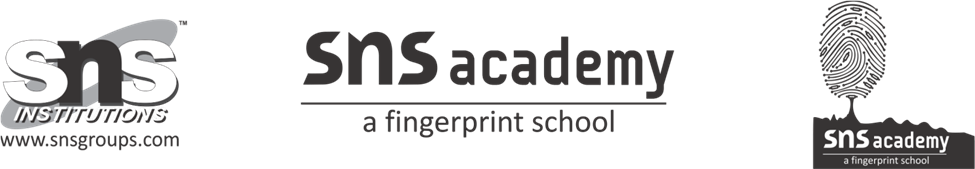 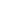 NAME: ____________________                                     SUBJECT: English GRADE: 3 ____                                                                                           DATE:  11. 7. 22                                                                                                         TIME : 1 Hr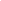 I. Choose the correct answer.                                                        (4×1=4)1. Some nouns help us describe groups of animals,people or objects of the same kind. They are called __________.Collective noun                           C. Proper nounAbstract noun                              D. Common noun2. A ___________ of bees is flying.Herd                                             C. Bunch    Swarm                                          D. Pack3. A ___________ sentence indicates that something is false or not true.Positive                                         C. NegativeAffirmative                                     D. None of the above4. Every poem is divided into ___________.Stanza                                           C. RhymeParagraph                                      D. SentenceII. Match the following action with its meaning.                        (4×1/2=2)5. Lick          - Communicate 6. Hiss         - Happy7. Purr         - Unhappy8. Meow      - AffectionIII. Answer the following.                                                                (3×2=6)9. How did Harry treat his pet cat.?________________________________________________________________________________________________________________________________________________________________________________________________________________________________________________10. How would you feel if someone treated you the way Harry treats his cat?________________________________________________________________________________________________________________________________________________________________________________________________________________________________________________11. Write 3 collective nouns with sentences________________________________________________________________________________________________________________________________________________________________________________________________________________________________________________IV. Write a sentence using collective nouns to each of the following pictures.                                                                                           (3×1=3)                12. _____________________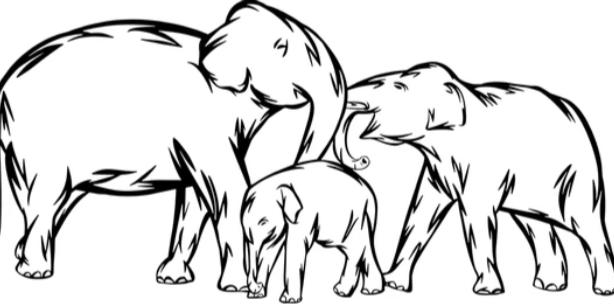                   13. ______________________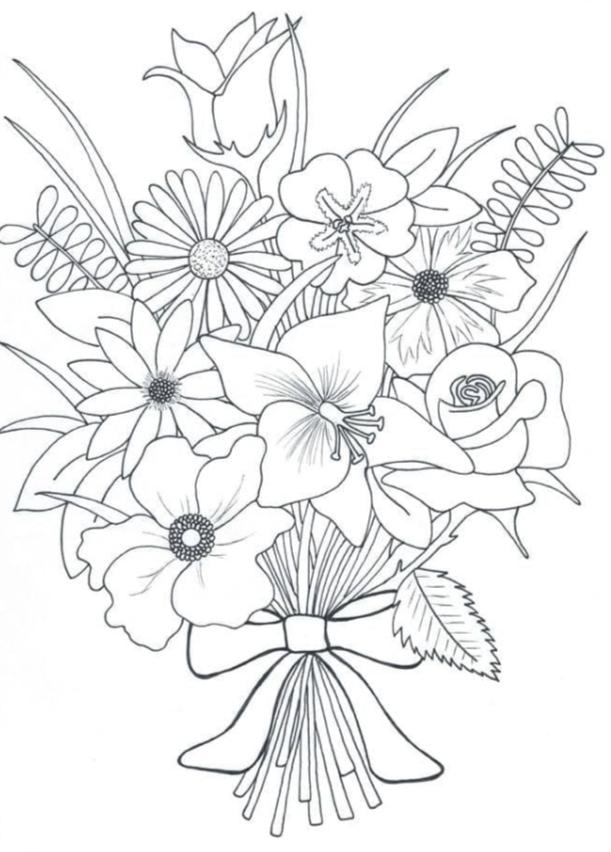                    14. _____________________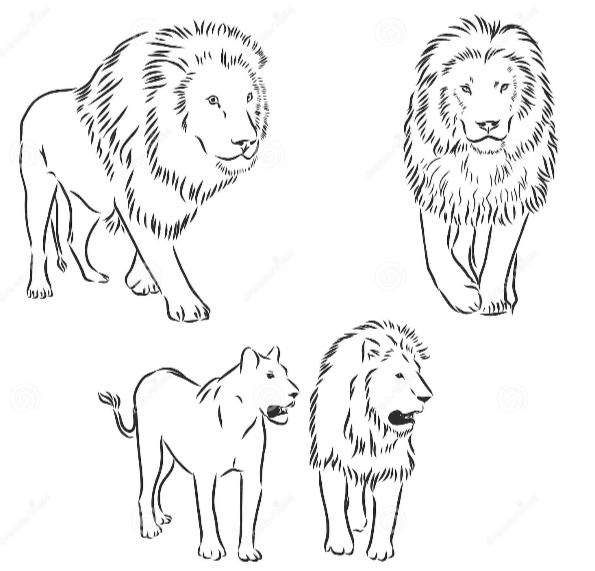 V. Underline the rhyming words in the following poetic lines.   (1×2=2)I had a catWho was so fat                        He could not even                   Sit on his matHe had a hatThat did not fitHe put it onAnd then it split.VI. Convert the following positive sentences into negative sentences.                                                                                                          (3×1=3).PositiveNegativeI like fruits.She feels good I play chess